Výzva k předložení nabídkyna veřejnou zakázku malého rozsahu„WIFI do Jazykového gymnázia Pavla Tigrida, 
Ostrava-Poruba, příspěvková organizace”Identifikační údaje zadavateleZadavatel si vyhrazuie právo:odmítnout předložené nabídky, změnit podmínky zadání veřejné zakázky, zrušit zadání veřejné zakázky bez udání důvodu, smlouvu neuzavřít.Předmět veřejné zakázky na dodávku je:Předmětem akce je zavedení wifi do Jazykového gymnázia, Ostrava-Poruba, příspěvková organizace na adrese Gustava Klimenta 493/3, 708 00 Ostrava-Poruba, na pozemku p. č. 383, K.Ú. Poruba.Druh zadávacího řízení: veřejná zakázka malého rozsahu (VZMR), nejedná se o zadávací řízení dle zákona o veřejných zakázkáchNázev veřejné zakázky: „Wifi do Jazykového gymnázia Pavla Tigrida, Ostrava-Poruba, příspěvková organizace"Cenová nabídka pro zavedení wifi do obou budov gymnázia bude zpracována na základě požadavků zadavatele. Podkladem pro vypracování cenové nabídky je dokument Specifikace požadavků na zavedení wifi do JGPT, který je přílohou č. 1 této výzvy. Místo plnění: budovy A a B (domeček) Jazykového gymnázia Pavla Tigrida, Ostrava-Poruba, příspěvková organizace, Gustava Klimenta 493/3, 708 00 Ostrava-PorubaDoba plnění dodávky: červen/červenec 2020 Komunikace mezi zadavatelem a účastníky bude probíhat e-mailem na výše uvedenou adresu.Prohlídka místa plnění: V případě zájmu o prohlídku místa plnění se zájemci přihlásí e-mailem na adresu: mkochanova@jazgym.cz, nejpozději do 20. 5. 2020 do 12:00 hodin. V případě, že se zájemci na prohlídku přihlásí, prohlídka místa plnění se bude konat dne 22. 5. 2020, sraz zájemců bude v 9:00 hodin před vchodem do budovy školy na ul. Gustava Klimenta 393/3, Ostrava-Poruba (Jazykové gymnázium Pavla Tigrida, Ostrava-Poruba, příspěvková organizace). V případě, že se zájemci do výše uvedeného data na prohlídku nepřihlásí, zadavatel prohlídku místa plnění nebude organizovat.Každý dodavatel je oprávněn podat jen jednu nabídku.Požadavky stanovené pro zpracovatele nabídky:Dodat elektronický návrh smlouvy o dílo (viz příloha č. 2), který respektuje obchodní podmínky, podepsaný osobou oprávněnou podepisovat, a to stanoveným způsobem. Oprávnění k podpisu včetně jeho způsobu dokládá uchazeč příslušným oprávněním (např. výpis z obchodního rejstříku, plná moc apod.) Od obchodních podmínek se nelze odchýlit vyjma případů, kde zadavatel požaduje obchodní podmínky doplnit (v případě, že uchazeč změní obchodní podmínky v neprospěch zadavatele, nebude jeho nabídka hodnocena). Údaje uvedené v návrhu smlouvy se nesmí lišit od údajů uvedených v jiné části nabídky uchazeče. V případě rozporů je pak vždy rozhodující písemný návrh smlouvy.Nabídková cena bude stanovena jako cena nejvýše přípustná a konečná, uvedena v české měně, a to v členění:v případě plátce DPH: úplata bez DPH, DPH a úplata celkem včetně DPH.v případě neplátce DPH: úplata celkem, současně bude ve smlouvě uvedeno, že zhotovitel není plátcem DPH.Tato cena bude obsahovat veškeré náklady spojené s realizací předmětu plnění veřejné zakázky malého rozsahu.Zadavatel nepřipouští variantní řešení.Nabídka bude zpracována v českém jazyce.K prokázání požadovaných náležitostí postačí předložení prostých kopií požadovaných dokladů.Předpokládaná hodnota zakázky je 185 tis. KČ včetně DPH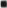 Požadované dokladyUchazeč předloží příslušné oprávnění k podnikání vztahující se k celému předmětu této veřejné zakázky malého rozsahu a dále prostou kopii aktuálního výpisu z obchodního rejstříku (je-li do tohoto rejstříku zapsán) nebo prostou kopii živnostenského listu. Nevztahuje-li se oprávnění k podnikání na celý rozsah zakázky, musí prokázat oprávnění k podnikání i subdodavatelé.Uchazeč, který není zapsán do obchodního rejstříku, doloží prostou kopii oprávnění k podnikání, z níž bude zřejmé, je oprávněn jednat za smluvní stranu) např. zřizovací listina, stanovy, doklad o přidělení IČ apod.) Nevyplývá-li toto oprávnění přímo z výše uvedených dokladů doloží doklady ze kterých toto oprávnění, bude zřejmé (např. plná moc, jmenovací dekret, podpisový řád, organizační řád, stanovy apod.).Uchazeč předloží dle S 74 odst. 1 zákona splnění základních kvalifikačních předpokladů formou čestného prohlášení, z jehož obsahu bude zřejmé, že dodavatel požadované základní kvalifikační předpoklady splňuje. Vzor čestného prohlášení je v příloze č. 3.Způsob hodnocení nabídekZákladním hodnoticím kritériem je nejnižší celková nabídková cena (váha 100 %) za celý předmět veřejné zakázky malého rozsahu.Tato cena bude uchazečem stanovena jako součet položek v jím vytvořeném stavebním rozpočtu (Soupis stavebních dodávek a prací), který doloží ke své nabídce této zakázky.Lhůta pro podání nabídky:Nabídku zašle uchazeč elektronickou poštou na výše uvedenou e-mailovou adresu, popř. přinese osobně na výše uvedenou adresu zadavatele, a to do 29. 5. 2020, nejpozději do 12:00 hod.                   Vl. JinéZadavatel nehradí uchazečům náklady vzniklé z účasti v řízení.Zadavatel si vyhrazuje právo nevracet podanou nabídku.Ing. Monika Kocháňová, ředitelka Přílohy výzvy:	Č. 1 — Specifikace požadavků na zavedení wifi do Jazykového gymnázia Pavla Tigrida, Ostrava-Poruba, p. o.  (Vypracoval zadavatel.)Č. 2 — Návrh smlouvy o dílo (Vypracoval zadavatel.)Č. 3 — Vzor čestného prohlášení (Přiložil zadavatel.)Název a sídlo zadavateleJazykové gymnázium Pavla Tigrida, Ostrava-Poruba, příspěvková organizace, Gustava Klimenta 493/3, 708 00 Ostrava-PorubaPrávní forma zadavatelePříspěvková organizaceIC a DIC zadavatele61989011, CZ61989011 neplátce DPHOsoba oprávněná jednat za zadavateleIng. Monika Kocháňová, ředitelka,Kontaktní osobaIng. Monika Kocháňová, Ing. Eva Kiliánová Bc.Telefon775/766/065E-mailmkochanova@jazgym.czWeb adresawww.jazgym.cz